Braywood CE First SchoolGovernors’ Report to Parents  2021-22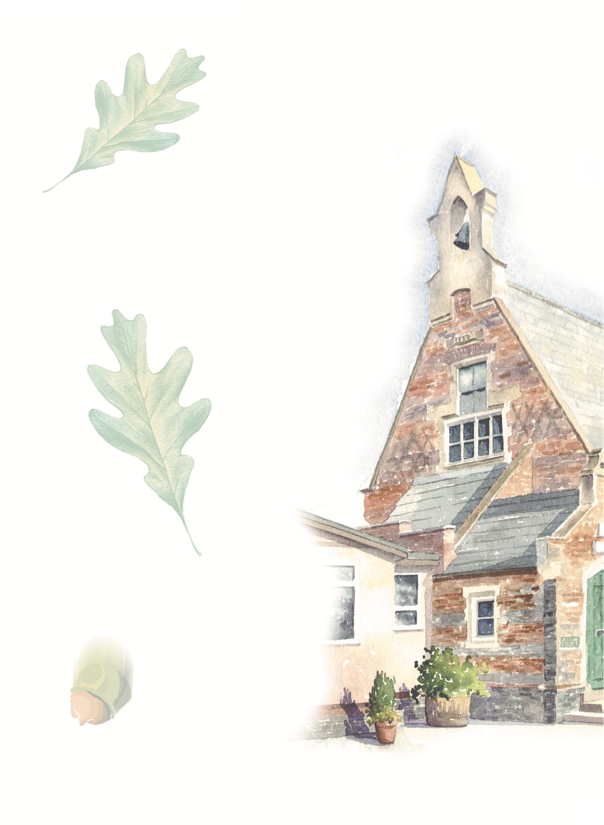 Aspire Learn Achieve, together From little acorns, mighty oak trees grow, watered and nurtured by God‘For with God, nothing is impossible’ Luke 1:37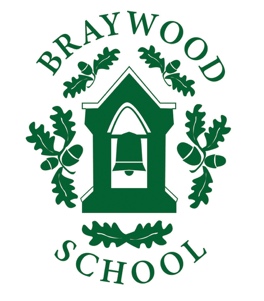 Message from the Chair of Governors “At Braywood our aspirations are for all children to become confident, secure and caring individuals who achieve personal success through a love of learning”Dear Parents and CarersFirstly, my hope is that you and your families are safe and well after yet another unusual school year. Happily, it’s been a relatively Covid-free year, the Governors have been enjoying face-to-face meetings this year, let’s hope that it continues!  On behalf of the Governors, I would like to thank Susan Calvert, the teachers, support staff and office staff for their extremely hard work and dedication throughout this year at Braywood. School life still has its Covid ups and downs, but this has been expertly navigated by Susan’s leadership. The children have been very happy to return to the lovely trips, sports events and of course the wonderful musical events throughout the year. We wish Nicola Povey all the best in her new teaching role and good wishes for the future. On behalf of myself and all of the Governors, we wish you a restful, sunny summer. Best wishesAnne FarleyChair of Governors What have been our successes this year?Even though the last few years were driven by the pandemic, this year has seemed harder in a way because the virus was allowed to race through the school. We have managed to establish most of the school’s extra-curricular activities, but by far our biggest success was the ‘catch-up’ programmes that all staff happily volunteered to do to support our children. All targets from last year were achieved including Maintain the ongoing ‘catch-up’ program to ensure that all children achieved their potential including Phonics test, KS1 SATS and the Y4 times tables test. Review every subject across the curriculum to ensure that they are delivering on content. We have managed to reinstate many of the usual activities that we used to enjoy as standard prior to the pandemic such as concerts, trips and visitors. Our standards this yearThis is the third Governor’s Report to Parents that has been impacted by Covid 19. The biggest testament to the success of our school is how many pupils have continued to build on their academic success alongside maintaining their obvious happiness in school. Mrs Kilner’s assessment this year suggests that the KS1 SATs have been very successful with 88% attaining expected in Reading; 80% attaining expected in Writing and 88% attaining expected in Maths. In Year One, 95% of pupils attained their phonics test and in Early Years, 91% achieved a good level of development. In Year 4 the children performed really well with their Times Table Test. 86% got 20 (or above) out of 25 correct. This is quite a challenge as answers need to be given online withing 6 seconds. This would test most adults! There are still areas of learning where children will need continued support from our school especially in writing. If your report outlines that your child has not met expected standards, be assured that we will work tirelessly to ensure that there are educational programmes in place to support their progress.  What have we achieved this year?                                               PTA Events including the May Fun Run and Summer Fayre            Pantomime and Nativity outside the school 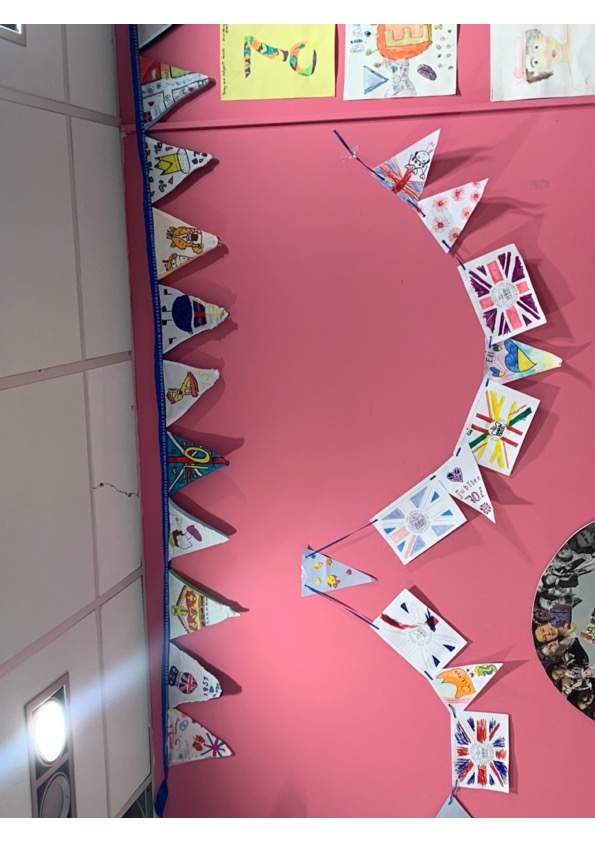                 Harvest Festival filmed for parents 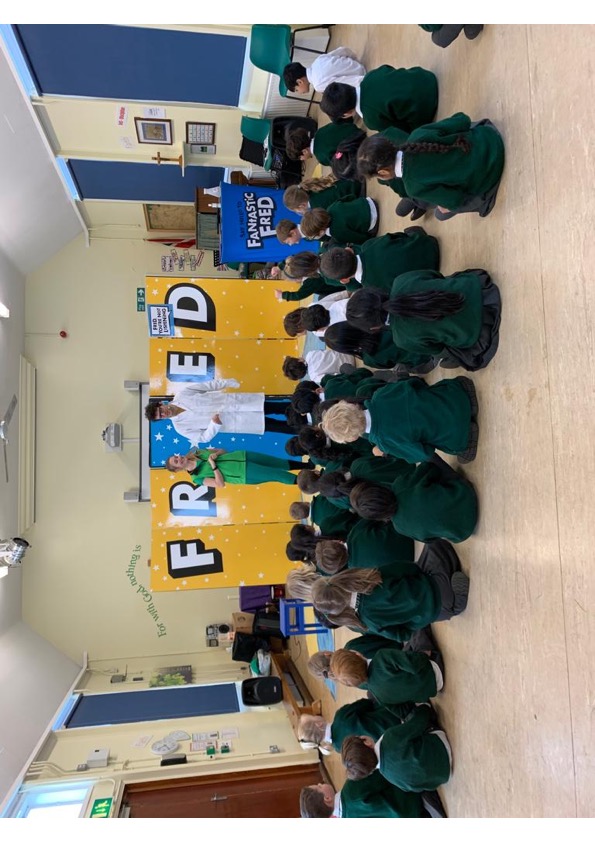                         Whole School Forest Trips in school                                 Y3 & 4 trips to Ufton Court                                     Y2 virtual trip to Reading Museum                                            Hatching chickens in EYFS                                                      Variety of charities supported incl Red Nose                                                Year 4 trip to Bray Lake as leaving event                                               Visitors to the Early Years including a Fire Engine                                                                             Windsor Sports Partnership training & in-school tournaments                                                              Wellbeing coaching with Fantastic Fred                                                        Y1 virtual trip Windsor Castle                                                Y4 trip to Longridge                                            Induction visits for our new parents                                        Variety our outdoor lessons using environment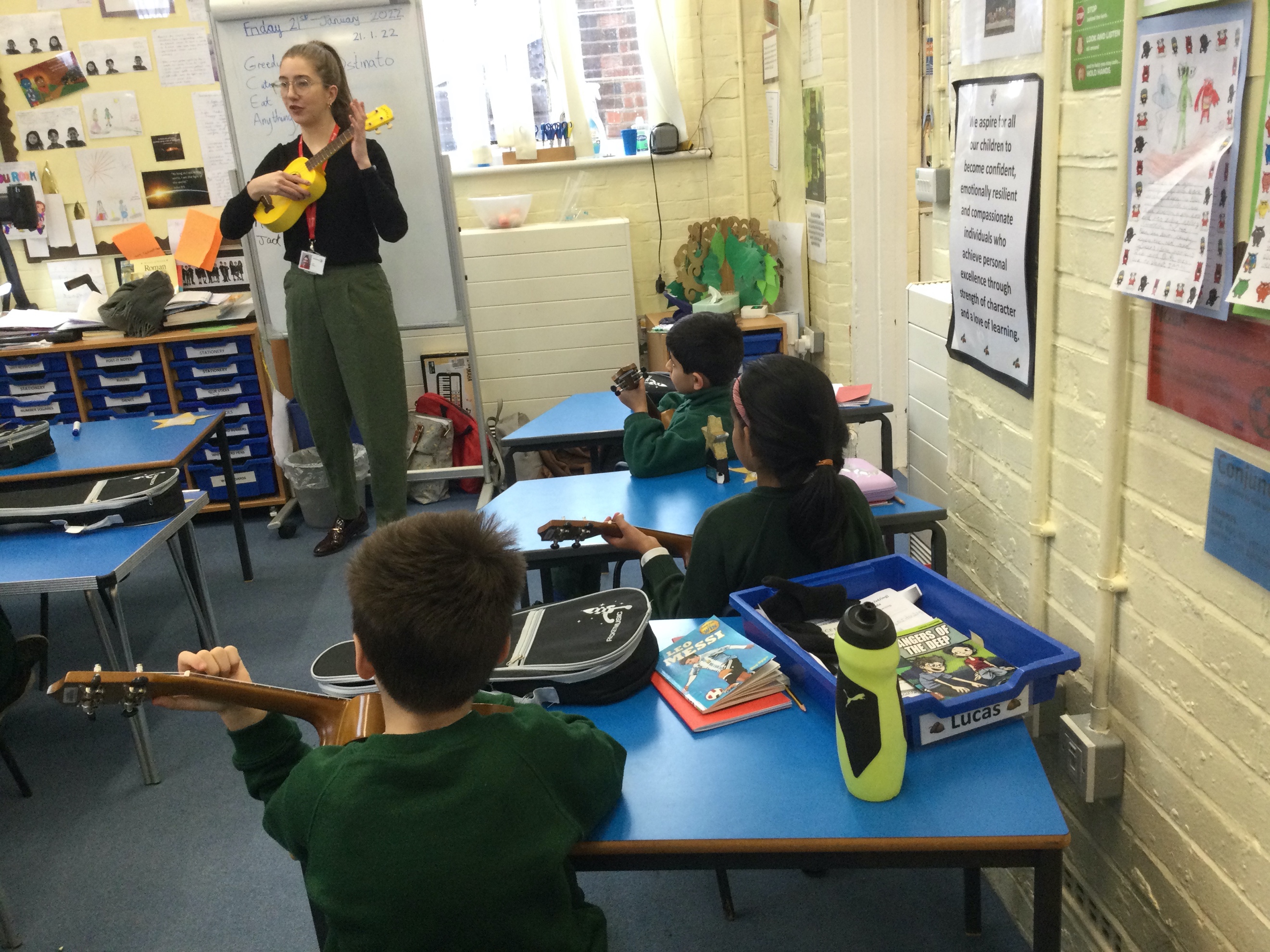                                             Y3 learning to play the ukulele                                                   Literacy day 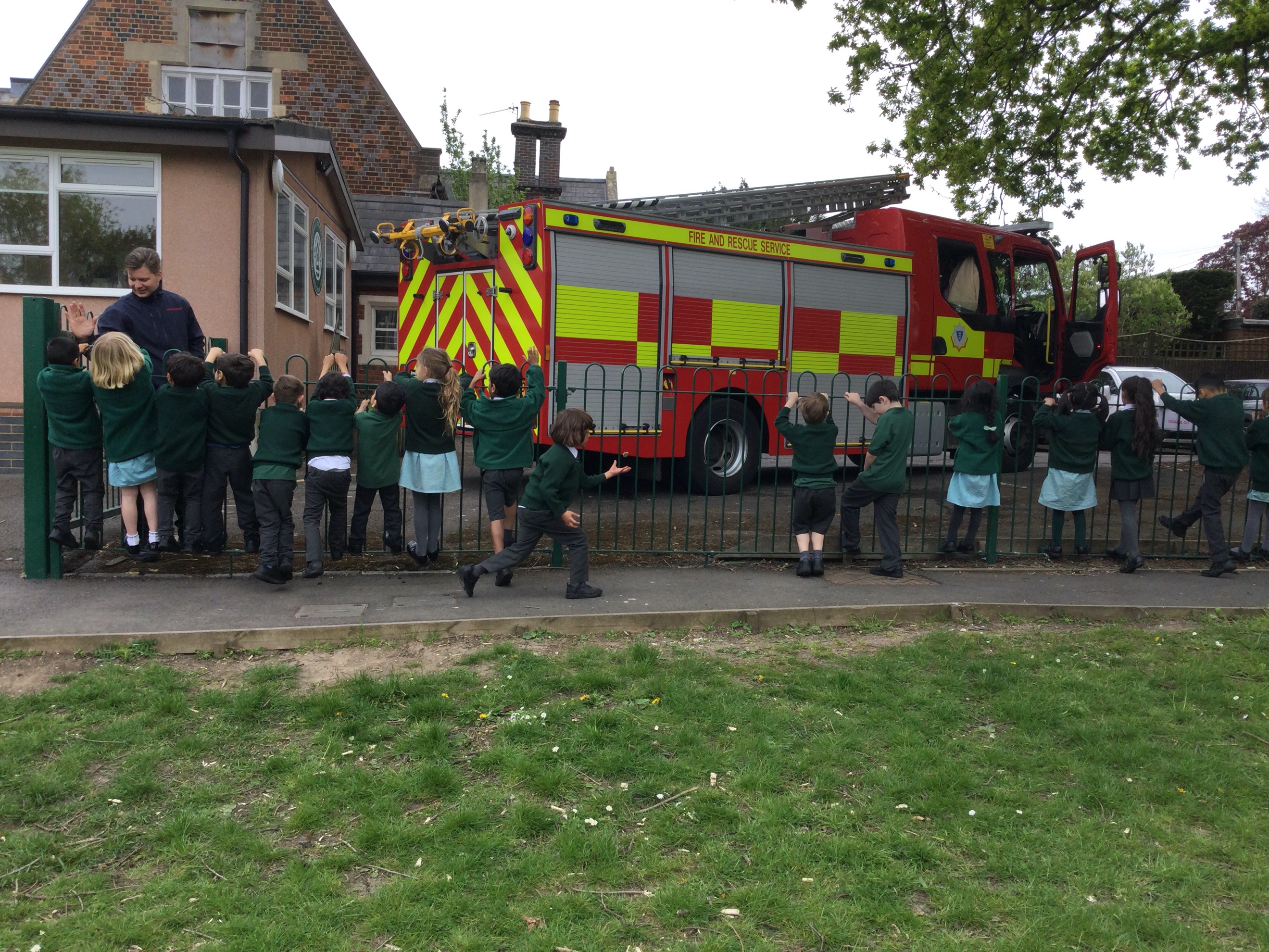     Maths Day          Entrepreneurial Day with Pfizer                Remembrance Service outside school                     Wellbeing coaching through WSSP                               Summer Concert in the Old Court                       Weekly visits from Revd Ainsley on RE and Worship                Christmas events such as parties            Christingle Service together in school      Rock Steady and Piano lessons                                                    Y4 leading Pupil Parliament, music, assemblies                                                                                           Y4 running the school at the end of the year                                         Y1 planning a business & competitions                                      After school club include multi – skills club                                           Adapted a whole school ‘grab and go’                                                    Parents meetings including Class meetings                                                            Easter Concert in Church                                                                    Regular emails from teachers                                                                          Sports Day with parents                                                                                Jubilee Celebrations Of all these activities have contributed to the breadth of our curriculum and nearly all of our usual activities have been achieved through this pandemic excepts trips outside of the school. What are we trying to improve next year?There are many priorities in our school development plan, but these are the key features.  To focus on writing to support the children in this area. Finish the rest of the outstanding building projects including the playground. Set up a parent’s committee who can add their thoughts to our school improvement plan.